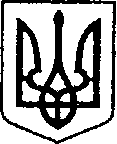                                                             Україна                                                                                        ЧЕРНІГІВСЬКА ОБЛАСТЬ         Н І Ж И Н С Ь К А    М І С Ь К А    Р А Д А                      51 сесія VII скликання                	Р І Ш Е Н Н Я      від  30 січня  2019  року       	  м. Ніжин                                №  20-51/2019Відповідно до статей 25, 26, 42, 50, 59, 73 Закону України “Про місцеве самоврядування в Україні”, Земельного кодексу України, Податкового кодексу України, Закону України “Про оренду землі”, рішення Ніжинської міської ради шостого скликання від 08 липня 2015 року №6-69/2015 “Про затвердження місцевих податків”, Регламентy Ніжинської міської ради Чернігівської області, затвердженого рішенням Ніжинської міської ради Чернігівської області від 24 листопада 2015 року №1-2/2015 (із змінами), розглянувши клопотання підприємств та організацій, проекти землеустрою та технічні документації щодо відведення земельних ділянок, міська рада вирішила:Пункт 5 викласти в наступній  редакції: « 5. Поновити договір оренди  терміном на 44 (сорок чотири) роки на земельну ділянку площею 1,0330га за адресою: м. Ніжин, вул. Графська (Крапив’янського),  16-А кадастровий номер 7410400000:01:011:0008 Товариству з обмеженою відповідальністю “Ніжинська районна інкубаторна станція” для надання послуг у сільському господарстві.5.1. Встановити орендну плату за земельну ділянку площею 1,0330 га за адресою: м. Ніжин, вул. Графська (Крапив’янського), 16-А на рівні трьох відсотків від нормативної грошової оцінки земельної ділянки за один рік.5.2. Товариству з обмеженою відповідальністю “Ніжинська районна інкубаторна станція” у трьохмісячний термін зареєструвати  договір оренди на  земельну ділянку площею 1,0330 га за адресою: м. Ніжин, вул. Графська (Крапив’янського),  16-А. При невиконанні підпункту 5.2. пункт 5 з відповідними підпунктами втрачає чинність».2. Рішення Ніжинської міської ради від 28 грудня 2018 року № 52-49/2018 року «Про внесення змін в рішення міської ради 61 сесії V скликання «Про поновлення договорів оренди земельних ділянок, припинення права користування земельними ділянками, внесення змін в рішення міської ради, надання дозволів на виготовлення проектів землеустрою щодо відведення земельних ділянок, надання дозволів на виготовлення технічної документації із землеустрою, затвердження проектів землеустрою, надання земельних ділянок» від 27.07.2010 року»» вважати таким , що втратило чинність.3. Начальнику відділу земельних відносин Місан В.М. забезпечити оприлюднення даного рішення на сайті протягом п`яти робочих днів після його прийняття.4. Організацію виконання даного рішення покласти на першого заступника міського голови з питань діяльності виконавчих органів ради Олійника Г.М. та відділ земельних відносин.5. Контроль за виконанням даного рішення покласти на постійну комісію міської ради з питань земельних відносин, будівництва, архітектури, інвестиційного розвитку міста та децентралізації (Деркач А.П.).Секретар міської ради                                                                 В.В. Салогуб                 Про внесення змін в рішення міської ради 49 сесії VII скликання «Про внесення змін в рішення міської ради 61 сесії V скликання «Про поновлення договорів оренди земельних ділянок, припинення права користування земельними ділянками, внесення змін в рішення міської ради, надання дозволів на виготовлення проектів землеустрою щодо відведення земельних ділянок, надання дозволів на виготовлення технічної документації із землеустрою, затвердження проектів землеустрою, надання земельних ділянок» від 27.07.2010 року.